Folding and Fractions with FujimotoMaterialsFour 10” by 2” strips of paperOne 4” square One place mat for the folded pieces of paperStep 1. Given a strip of paper 10” by 2” try to fold it exactly in half. Easy right?Step 2. Take another strip of paper and fold it into exact fourths. Still too easy?Step 3. Try to take a third strip of paper and fold it into exact fifths. Write down the steps you took to fold your strip of paper into fifths.______________________________________________________________________________________________________________________________________________________________________________________________________________________________________________________________________________________________________________________Now that we have applied Fujimoto’s method, measure your approximate one fifth. How close to an actual fifth do you get? (That is how close to 2 inches are you?)Step 4. Using Fujimoto’s approximation method, can you approximate a seventh? In step three we had pinch marks at , where are the pinch marks on the paper when approximating a seventh? ____________________________________________________________________________________________________________________________Step 5. Now let’s look at a third. Can you see how to approximate a third using the 4” square piece of paper? Briefly explain. ______________________________________________________________________________________________________________________________________________________________________________________________________________________________________________________________________________________________________________________Step 6. Finally, provided we can fold a third, what is a simply way you could fold a sixth? __________________________________________________________________________________________________________________________________________________________________________________SolutionsQuestion 3(1) Make a guess pinch.(2) To the right of this guess is  4/5 of the paper. Pinch this side in half.(3) That last pinch is near the 3/5 mark. To the right of this is  2/5 of the paper. Pinch this right side in half.(4) Now we have 1/5 mark on the right. To the left of this is  4/5. Pinch this side in half.(5) This gives a pinch nearby the 2/5 mark. Pinch the left side of this in half.     This last pinch mark will be very close to the actual 1/5 mark!Question 4 You will get pinch marks at approximately 1/7, 4/7, and 2/7. Question 5.Given a square, ABCD, we can fold it into thirds. Proceeding:Refer to figure 9.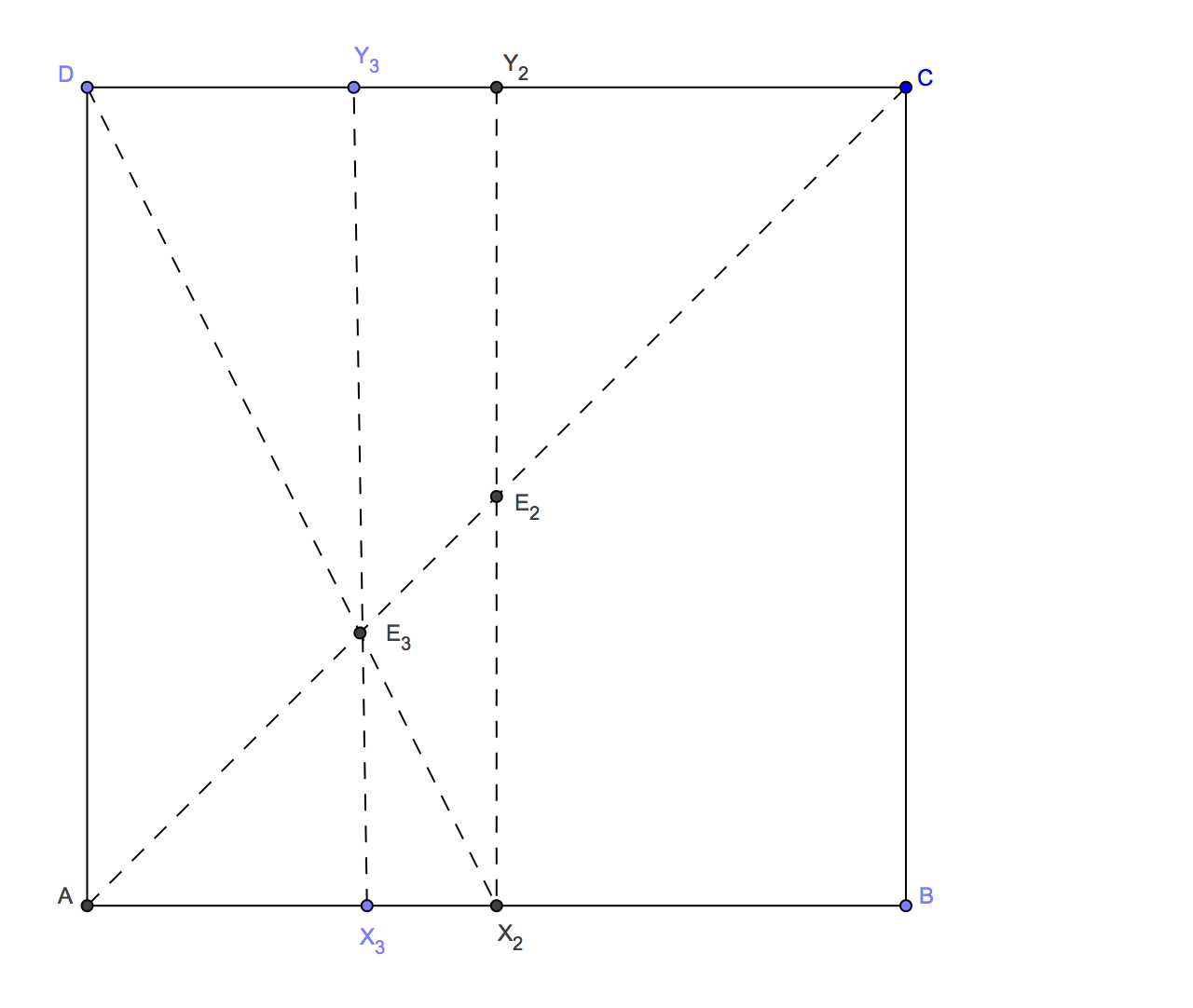                                  Figure 9Proof that our method for number 5 works. Assume that the square has side length one. Denote the coordinates of E3 with (x,x). Then line segment CY3 has length x, so segment Y3D has length 1-x. Also segment Y3E3 has length x. Then  DY2X2 and  DY3E3 are similar. Thus , which becomesQuestion 6Students should be able to see that you can obtain a sixth by folding a third in half.Hull, Thomas. Project Origami, Activities for Exploring Mathematics. Massachusetts: AK Peters, 2006.